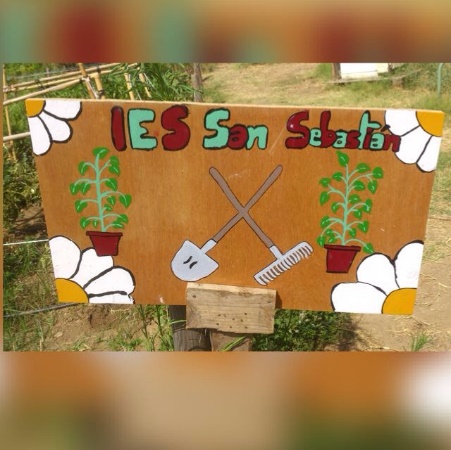 Huelva, 14 de Octubre de 2016Huerto EcológicoIES San SebastiánEn Huelva,  se reúnen los integrantes  del  Proyecto de Formación en Centro de  “Mi huerto ecológico”, siendo los asistentes: Olga López, Generoso Rozas,  Carmen Nevado, Carmen Álvarez, Rocío Lepe, Joaquín del Campo, Cesáreo Rodríguez, Miguel Ángel,   M. Alfonso Romero, José Antonio Castilla, Lupe del Toro,  Juan Cano, Juan J. Correa, Juan Antonio Crivicich, Almudena González, Monserrat Medina, Alejandro Ruiz, Mª Teresa González, Manuel Jesús Caro, Loreto Pérez, Rodrigo Gómez, Alfonso Rodriguez, Antonio Jiménez, Manuel Bort, Eva Borrero, Laura Dávila, Amalia de la Corte y Pilar Carmona.Para tratar el siguiente Orden del día:Comunicación de los nuevos profesores que se incorporan al Proyecto de Formación en Centro.Objetivos - Competencias, y  los Criterios que se van a utilizar para para evaluar.Actuaciones del Proyecto.Ruegos y preguntasCon respecto al primer punto,  se informa  quienes son los profesores que se incorporan  nuevos al Proyecto:  Juan Cano, Juan J. Correa, Juan Antonio Crivicich, Almudena González, Monserrat Medina, Alejandro Ruiz, Mª Teresa González, Manuel Jesús Caro, Loreto Pérez, Rodrigo Gómez, Alfonso Rodriguez, Antonio Jiménez, Manuel Bort, Eva Borrero, Laura Dávila y  Amalia de la CorteSiguiendo con el siguiente punto, se especifica  los Objetivos - Competencias, y  los Criterios que se van a utilizar para para evaluar.Siguiendo con el tercer  punto,  comunica las actuaciones,  la temporalización y a quien va dirigido:Con respecto al último punto, no hay ningún ruego ni pregunta.Y sin más asuntos que tratar en esta reunión, se da por finalizada y se comenta que el acta se subirá a la Plataforma Colabora cuando ésta se encuentre operativa. Profesor ausente:Enriqueta Ortiz, por estar en FranciaObjetivos CompetenciasCriterio para evaluarPotenciar en los alumnos de la responsabilidad ante un trabajo de campoC. Aprender a aprender.C. Sentido de Iniciativa y espíritu emprendedor.Que se recolecte en el huerto.Fomentar la autoestima del alumnadoC. Sentido de Iniciativa y espíritu emprendedor.Que sean capaces de tener iniciativa en el huerto, realizando las labores pertinentes.Desarrollar la Iniciativa de los alumnos y el hábito de trabajo en equipo, aceptando las normas que se propongan.C. Sentido de Iniciativa y espíritu emprendedor.C. Sociales y cívicaQue funcione el huerto.Conocer el valor del medio Natural y la importancia de contribuir a su protección.C. Básicas en Ciencia y Tecnología.Que sepan realizar las fichas de materiaValorar el suelo como fuente imprescindible para la agriculturaC. Básicas en Ciencia y Tecnología.Que sepan hacer análisis de suelos e interpretarlos.Valorar el agua como un recurso imprescindible para la agriculturaC. Básicas en Ciencia y Tecnología.Que sepan hacer análisis de agua e interpretarlos.Potenciar la necesidad de conocer los factores meteorológicos como una herramienta para la agricultura. C. Matemáticas y básicas en Ciencia y Tecnología.Que sepan tomar los parámetros e interpretarlosPercibir la dificultad de la producción ecológica, frente a las técnicas después de la revolución verde para los cultivos intensivos.C. Básicas en Ciencia y Tecnología.C.  Sociales y Cívicas. Que sepan  realizar las fichas de la materiaApreciar la necesidad de reciclar para la conservación del medio ambiente realizando compost con  residuos de verduras.C. Básicas en Ciencia y Tecnología.C. Sociales y Cívicas.Que preparen el compost y realicen un seguimiento mediante la controles de temperatura. Fomentar el compostaje, y que conozcan lo que se puede y no se debe echar en una compostera.C. Básicas en Ciencia y Tecnología.C. sociales y cívica.C. Conciencia y expresiones culturalesSe realicen los carteles  adecuados y se coloquen en el huerto. Fomentar la expresión escrita en español, mediante redacciones, relatos,  poesías y un eco-diccionario sobre  el huerto.C. Comunicación lingüísticaC. Conciencia y expresiones culturalesQue realicen las redaccionesQue realicen las poesíasQue realicen el eco-diccionario, con ilustracionesFomentar una correcta expresión oral, utilizando términos científicos adecuados para su edad.C. Comunicación lingüística.C. Básicas en Ciencia y Tecnología.Que realicen videos explicativos los alumnosFomentar la expresión escrita en inglés, mediante aportaciones de comentarios en inglés al blog del huerto.C. Comunicación lingüísticaQue realicen los comentarios en el blog.Aumentar el vocabulario de inglés, relacionado con la horticultura y el reciclaje, y sepan s ordenarlas alfabéticamente para hacer un diccionario.C.  Comunicación lingüísticaQue se realice el diccionario inglés- español de palabras del eco-diccionarioAplicar los conceptos de geometría, relacionando las materias de dibujo técnico y matemáticas para dividir en subparcelas el huerto.C. MatemáticaQue sepan realizar las fichas de la materiaPotenciar  que  relacionen  las matemáticas y las ciencias naturales, y no lo consideren por separadoC. Matemática y básicas en Ciencia y TecnologíaQue sepan realizar las fichas de matemáticas contextualizadas  en temas del huerto.Fomentar el ejercicio físico, como necesario para una buena salud.C. Básicas en Ciencia y Tecnología.Que vayan al huerto andandoQue vayan con un calzado adecuadoPotenciar las buenas posturas para evitar daños en el aparato locomotor.C. Básicas en Ciencia y Tecnología.Que sepan realizar fichas sobre daños posturales Conseguir que los alumnos se  relacionen con las personas mayores que cultivan en los huertos del parque y que valoren  sus conocimientos no académicosC. Sentido de Iniciativa y espíritu emprendedor.C. Sociales y cívicaQue se relacionen con los hortelanosFomentar el trato con los mayores  preguntándoles recetas de comidas con verduras.C. Aprender a aprender.C. Sentido de Iniciativa y espíritu emprendedor.Que se suban las recetas al blog del huertoFomentar una alimentación sana basada en verdurasC. Básicas en Ciencia y Tecnología.Que busquen recetas de comidas con verdurasFomentar una dieta equilibrada en nutrientes y energía.C. Matemática y básicas en Ciencia y TecnologíaQue sepan calcular los porcentajes de una dieta equilibrada y su valor energéticoPromover el talento artístico, realizando un logo para el huertoC. Conciencia y expresiones culturalesQue realicen un logo del huertoPromover el talento artístico, realizando un espantapájaros para el huertoC. Conciencia y expresiones culturalesQue realicen espantapájarosFomentar el uso de las TIC y utilizar las TIC como recursos de comunicación, mediante  un blogs  del huerto del IES San Sebastián y la página web del CentroC. Tratamiento de la información y competencia digitalQue entren y  realicen comentarios en el blogFomentar los valores transversalesC. Aprender a aprenderC.  Comunicación lingüísticaC. Sociales y cívicaC. Sentido de Iniciativa y espíritu emprendedor.Que lo trasmitan en las redacciones y poesíasTarea o actuación TemporalizaciónIndicadores de seguimiento y valoraciónDirig. a:Actuación nº 1 Acuerdos previos(OCT.-  NOV. 16)- Acuerdo y decisiones de los grupos que van asistir al huerto.Prof.Actuación nº 1 Acuerdos previos(OCT.-  NOV. 16)- Propuestas al Centro para trabajar en el huerto, con la aprobación del Consejo Escolar1º ESO3º ESOActuación nº 1 Acuerdos previos(OCT.-  NOV. 16)- Establecer condiciones con los alumnos para asistir al huerto y realizar el documento.1º ESOActuación nº 2Sesiones de formación (NOV. 16)-  Explicar el  funcionamiento de la plataforma Colabora a los nuevos profesores que se incorporan al Grupo.Prof.Actuación nº 2Sesiones de formación (NOV. 16)- Practicar el uso de la Plataforma ColaboraProf.Actuación nº 3Sesiones de autoformación y formación(NOV. 16)- Preparación del material y búsqueda de  bibliografía sobre el cultivo ecológico Prof.Actuación nº 3Sesiones de autoformación y formación(NOV. 16)-Impartición de charlas sobre el cultivo ecológico (modo videos)Prof. Actuación nº 3Sesiones de autoformación y formación(NOV. 16)-Recibir la informaciónProf.Actuación nº 4 Sesiones de autoformación e innovación (NOV. 16 – MARZO 17)- Realización de videos 1º-2º-3º-4ºESO2º Bach.Prof.Actuación nº 4 Sesiones de autoformación e innovación (NOV. 16 – MARZO 17)- Preparar y subir los videos al blogProf.Actuación nº 5Sesiones de formación(NOV. – DIC. 16)- Comentar las lecturas recomendadas sobre los huertos escolares ecológicosProf.Actuación nº 6Mejora(NOV. – DIC.  16)- Informar a  los padres de la experiencia del huerto en tutoría.Prof.Actuación nº 6Mejora(NOV. – DIC.  16)- Revisar las autorizaciones para que los alumnos realicen la experiencia en el huertoProf.Actuación nº 6Mejora(NOV. – DIC.  16)- Revisar las autorizaciones para que las imágenes se puedan subir al blog y a la Web del CentroProf.Actuación nº 7Mejora(DIC. 16)-Elaborar  encuestas de percepción de la agricultura ecológica a los alumnos, antes de iniciar la experiencia.1º ESOActuación nº 7Mejora(DIC. 16)- Pasar la encuesta on-line a los alumnos1º  ESOActuación nº 7Mejora(DIC. 16)- Estudiar los resultados de la encuestaProf.Actuación nº8Mejora(ENERO 17)- Planificar el concurso de logotipo del Huerto.Prof.Actuación nº8Mejora(ENERO 17)- Realizar el concurso1º ESOActuación nº8Mejora(ENERO 17)- Elegir ganadores1º ESOActuación nº8Mejora(ENERO 17)- Pintar el logotipo con los alumnos1º ESOActuación nº9Innovacióny mejora(ENERO – ABRIL 17)- Práctica de “estudio de mercado”: CF. ComercioActuación nº10Mejora- Compra de semillas, plantones y estiércolProf.Actuación nº11(NOV. 16  -  MAYO 17)Innovación y autoforma-ción(NOV 16.-DIC. 17) - Búsqueda de parámetros de estudio de suelosProf.Actuación nº11(NOV. 16  -  MAYO 17)Innovación y autoforma-ción(NOV 16.-DIC. 17) - Búsqueda de parámetros de estudio de  aguaProf.Actuación nº11(NOV. 16  -  MAYO 17)Innovación y autoforma-ción(NOV 16.-DIC. 17) - Búsqueda de parámetros de estudio de  compostProf.Actuación nº11(NOV. 16  -  MAYO 17)Innovación y autoforma-ción(NOV 16.-DIC. 17) - Compra  de material de laboratorio.Prof.Actuación nº11(NOV. 16  -  MAYO 17)Innovación y autoforma-ción(NOV 16.-DIC. 17) - Aprender a realizar la analíticaProf.Actuación nº11(NOV. 16  -  MAYO 17)Innovación y autoforma-ción(NOV 16.-DIC. 17) - Realizar la analítica e  interpretar los resultados4º ESOActuación nº12Sesiones de autoforma-ción e innovación(NOV. –DIC. 16)- Conocer el funcionamiento de los aparatos digitales de  la caseta meteorológicaProf. Actuación nº12Sesiones de autoforma-ción e innovación(NOV. –DIC. 16)- Instalación de la caseta meteorológica digital.2º Bach.Actuación nº12Sesiones de autoforma-ción e innovación(NOV. –DIC. 16)- Toma de parámetros meteorológicos1º ESOActuación nº12Sesiones de autoforma-ción e innovación(NOV. –DIC. 16)- Estudio de los parámetros meteorológicos1ºESO2º Bach.Actuación nº13Innovación y mejora(NOV. 16 - MAYO 17)- Reciclar vasos de agua de plástico  y prepararlos para sembrar semillas.Prof. Actuación nº13Innovación y mejora(NOV. 16 - MAYO 17)- Preparar  cajas  de reciclaje: vasos, ropa, pilas y tapones.Prof.Actuación nº13Innovación y mejora(NOV. 16 - MAYO 17)- Plantar semillas en los vasos  de plásticos y seguir el crecimiento1º, 2º y 3º ESOActuación nº13Innovación y mejora(NOV. 16 - MAYO 17)- Plantar  los plantones en el huerto1º ESOActuación nº14Innovación y mejora(NOV. 16  a MAYO 17)- Reciclar ropa y ordenarlaProf.Actuación nº14Innovación y mejora(NOV. 16  a MAYO 17)-  Preparar la ropa para hacer espantapájaros1º - 2º ESOActuación nº15Innovación y mejora(NOV. 16  -  MAYO 17)- Hacer compost1º - 2º ESOActuación nº15Innovación y mejora(NOV. 16  -  MAYO 17)- Hacer carteles del uso de la compostera2º ESOActuación nº16Mejora(NOV. 16 -  MAYO 17)- Investigar productos ecológicos para evitar plagas en el huertoProf.Actuación nº16Mejora(NOV. 16 -  MAYO 17)- Buscar en el mercado los productos ecológicosProf.Actuación nº16Mejora(NOV. 16 -  MAYO 17)- Preparación y utilización de los productos ecológicos1º ESOActuación nº 17Mejora (NOV. 16 - MAYO 17)- Realizar el “diario del huerto”, subiendo al blog del huerto las diferentes actuacionesProf.Actuación nº 17Mejora (NOV. 16 - MAYO 17)- Ir al huerto y hacer el seguimiento de los trabajos que se realicen.1º ESO.Actuación nº 17Mejora (NOV. 16 - MAYO 17)- Preparación física de los alumnos para ir al huerto1º ESOActuación nº 17Mejora (NOV. 16 - MAYO 17)- Seguimiento del compostaje, a partir de los residuos que aporten los alumnos. 4º ESO.Actuación nº 17Mejora (NOV. 16 - MAYO 17)- Mantenimiento del huertoProf.Actuación nº 17Mejora (NOV. 16 - MAYO 17)- Hacer guardias con los alumnos que no van al huertoProf.Actuación nº18Mejora e innovación(ENE. – MAYO 17)- Motivar a los alumnos para que participen en el blog 1º ESOActuación nº18Mejora e innovación(ENE. – MAYO 17)- Crear cuentas de email con los alumnos para que puedan hacer comentarios  en el blog1º ESOActuación nº18Mejora e innovación(ENE. – MAYO 17)- Hacer comentarios de inglés en el blog1º ESOActuación nº18Mejora e innovación(ENE. – MAYO 17)- Buscar canciones del huerto en español y subirlas al blogCF. ComercioActuación nº18Mejora e innovación(ENE. – MAYO 17)- Buscar canciones del huerto en inglés y subirlas al blog1º ESOActuación nº19Mejora e innovación (NOV. 16  - MAYO 17)- Buscar recetas y trabajarlas con los alumnos de verduras ecológicas y subirlo al blog 1º-2º-3º ESOComercioActuación nº19Mejora e innovación (NOV. 16  - MAYO 17)- Traducir las recetas a inglés3º ESOProf.Actuación nº19Mejora e innovación (NOV. 16  - MAYO 17)- Hacer un estudio nutricional a las recetas3º ESOActuación nº19Mejora e innovación (NOV. 16  - MAYO 17)- Hacer un recetario de todas las recetas subidasProf.Actuación nº20Innovación y mejora(ENERO 16 Y ABRIL 16)- Realizar redacciones  de los trabajos en el huerto.1º -2º- 3º ESOActuación nº20Innovación y mejora(ENERO 16 Y ABRIL 16)- Seleccionar las mejores redacciones y relatos  al inicio y final de la experiencia.1º -2º- 3ºESOActuación nº20Innovación y mejora(ENERO 16 Y ABRIL 16)- Realizar relatosActuación nº20Innovación y mejora(ENERO 16 Y ABRIL 16)- Realizar un concurso de poesía sobre el huerto1º ESOActuación nº20Innovación y mejora(ENERO 16 Y ABRIL 16)- Encuadernación de los trabajos.Prof.Actuación nº21Innovación(ENERO 16 Y ABRIL 16)- Realizar un eco-diccionario en español.1º-2º-3ºESOActuación nº21Innovación(ENERO 16 Y ABRIL 16)- Ilustrar el eco-diccionario1º-2º-3ºESOActuación nº21Innovación(ENERO 16 Y ABRIL 16)Realizar un diccionario español inglés del eco-diccionario1º-3ºESOActuación nº 22Mejora(MARZO-ABRIL-MAYO 16)- Realizar un estudio de comercialización de productos ecológicosCF. ComercioActuación nº 22Mejora(MARZO-ABRIL-MAYO 16)- Realizar una campaña de venta de productos ecológicosCF. ComercioActuación nº 23Mejora e innovación(NOVIEMBRE 15  a MAYO 16)- Realizar fichas de actividades, relacionadas con el huerto,  para  trabajar en el aula.1º -2º- 3º- 4º ESOActuación nº 23Mejora e innovación(NOVIEMBRE 15  a MAYO 16)- Realizar trabajos de posturas adecuadas para trabajar.1º-3º-4ºESOActuación nº 24Mejora(NOVIEMBRE 15  -  MAYO 16)- Subir a la página Web de IES San Sebastián las novedades del huertoCF. Informát. Actuación nº 25Mejora(FEBRERO –ABRIL 16)- Buscar App de móvil sobre huertos ecológicos.CF. Informát.Actuación nº 25Mejora(FEBRERO –ABRIL 16)- Realizar un pequeño manual de la App seleccionada.CF. Informát. Actuación nº 26Innovación, Formación y mejora(NOVIEMBRE 15  -  MAYO 16)- Establecer conexión con  los Centros Educativos del Proyecto K2, que trabajan con huertos ecológicos.Prof.Actuación nº 26Innovación, Formación y mejora(NOVIEMBRE 15  -  MAYO 16)- Utilizar ETWINNING para intercambio de información sobre el huerto.Prof.Actuación nº 26Innovación, Formación y mejora(NOVIEMBRE 15  -  MAYO 16)- Comentar las experiencias que hacen los alumnos en el huerto.Prof.Actuación nº 26Innovación, Formación y mejora(NOVIEMBRE 15  -  MAYO 16)- Intercambiar y comparar las  experiencias con el compost.Prof.Actuación nº 26Innovación, Formación y mejora(NOVIEMBRE 15  -  MAYO 16)- Intercambios de recetas.Prof.Actuación nº 27Mejora(NOVIEMBRE 15  a MAYO 16)- Estudiar y comparar los resultados académicos1º ESOActuación nº 27Mejora(NOVIEMBRE 15  a MAYO 16)- Estudiar y comparar el número de amonestaciones de los alumnos1º ESOActuación nº 28Mejora(MAYO 16)- Realizar encuestas de percepción de la agricultura ecológica a los alumnos, después de realizar  la experiencia.1º ESOActuación nº 28Mejora(MAYO 16)- Pasar la encuesta on-line a los alumnos1º ESOActuación nº 28Mejora(MAYO 16)- Estudiar los resultados de la encuestaProf.Actuación nº 29Mejora(MAYO 16)- Realizar encuestas  de la satisfacción de la experiencia del huerto ecológico a los profesores  del Centro.Prof.Actuación nº 29Mejora(MAYO 16)- Pasar la encuesta on-line a todos  los profesoresProf.Actuación nº 29Mejora(MAYO 16)- Estudiar los resultados de la encuestaProf.Actuación nº 30Mejora(NOVIEMBRE 15  a MAYO 16)- Subir a la plataforma COLABORA, todos los documentos y trabajos que se vayan generando.1º-2º-3º-4º ESO2º Bach. CF. ComercioCF. Informát. Prof. 